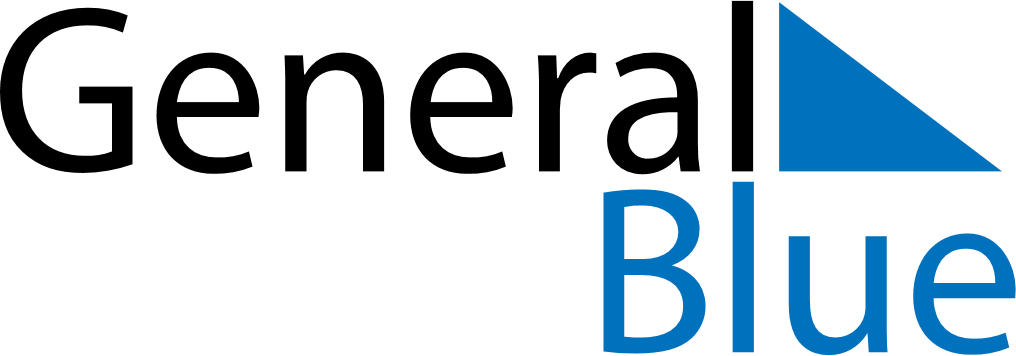 July 2026July 2026July 2026July 2026July 2026July 2026SpainSpainSpainSpainSpainSpainMondayTuesdayWednesdayThursdayFridaySaturdaySunday1234567891011121314151617181920212223242526Santiago Apostol2728293031NOTES